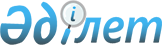 О признании утратившим силу решения акима города Талдыкорган Алматинской области от 8 января 2021 года № 1 "Об объявлении чрезвычайной ситуации техногенного характера местного масштаба"Решение акима города Талдыкорган Алматинской области от 13 января 2022 года № 1. Зарегистрировано в Министерстве юстиции Республики Казахстан 19 января 2022 года № 26558
      В соответствии со статьей 27 Закона Республики Казахстан "О правовых актах" РЕШИЛ:
      1. Признать утратившим силу решение акима города Талдыкорган Алматинской области "Об объявлении чрезвычайной ситуации техногенного характера местного масштаба" от 8 января 2021 года № 1 (зарегистрирован в Реестре государственной регистрации нормативных правовых актов № 5857).
      2. Контроль за исполнением настоящего решения возложить на заместителя акима города Булдыбаева К. Н.
      3. Настоящее решение вводится в действие по истечении десяти календарных дней после дня его первого официального опубликования.
					© 2012. РГП на ПХВ «Институт законодательства и правовой информации Республики Казахстан» Министерства юстиции Республики Казахстан
				
      Аким города

Е. Жасыбаев
